               	                                         KRAJSKÝ KUŽELKÁŘSKÝ SVAZ ZLÍN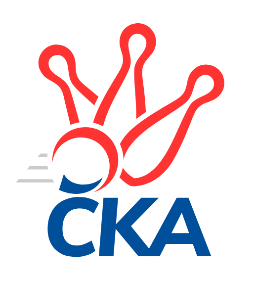 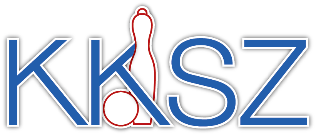                                                                                                Zlín   11.1.2020ZPRAVODAJ ZLÍNSKÉHO KRAJSKÉHO PŘEBORU2019-202014. kolo TJ Sokol Machová B	- TJ Valašské Meziříčí C	5:3	2615:2498	9.0:3.0	10.1. TJ Kelč	- SC Bylnice	3:5	2499:2511	6.0:6.0	10.1. KK Kroměříž	- TJ Slavia Kroměříž	5:3	2461:2459	6.0:6.0	10.1. VKK Vsetín B	- KK Camo Slavičín B	6:2	2559:2496	7.0:5.0	10.1. VKK Vsetín C	- TJ Gumárny Zubří	2:6	2506:2531	5.0:7.0	11.1. TJ Valašské Meziříčí B	- TJ Bojkovice Krons B	7:1	2545:2427	8.5:3.5	11.1. KK Camo Slavičín A	- KC Zlín C	6:2	2603:2559	8.0:4.0	11.1.Tabulka družstev:	1.	TJ Valašské Meziříčí B	14	11	0	3	75.0 : 37.0 	93.0 : 75.0 	 2621	22	2.	KK Kroměříž	14	10	2	2	71.5 : 40.5 	93.0 : 75.0 	 2622	22	3.	KK Camo Slavičín A	14	11	0	3	70.0 : 42.0 	93.5 : 74.5 	 2588	22	4.	TJ Kelč	14	10	0	4	72.0 : 40.0 	97.0 : 71.0 	 2593	20	5.	TJ Slavia Kroměříž	14	10	0	4	69.5 : 42.5 	96.5 : 71.5 	 2602	20	6.	KC Zlín C	14	8	0	6	60.5 : 51.5 	94.0 : 74.0 	 2547	16	7.	TJ Sokol Machová B	14	7	0	7	50.5 : 61.5 	88.0 : 80.0 	 2520	14	8.	VKK Vsetín B	14	6	1	7	56.5 : 55.5 	90.0 : 78.0 	 2506	13	9.	SC Bylnice	14	5	1	8	50.0 : 62.0 	74.0 : 94.0 	 2525	11	10.	TJ Gumárny Zubří	14	5	0	9	49.5 : 62.5 	82.0 : 86.0 	 2481	10	11.	TJ Valašské Meziříčí C	14	5	0	9	47.5 : 64.5 	70.0 : 98.0 	 2532	10	12.	VKK Vsetín C	14	4	0	10	41.5 : 70.5 	67.0 : 101.0 	 2504	8	13.	KK Camo Slavičín B	14	3	0	11	42.0 : 70.0 	78.0 : 90.0 	 2525	6	14.	TJ Bojkovice Krons B	14	1	0	13	28.0 : 84.0 	60.0 : 108.0 	 2449	2Program dalšího kola:15. kolo17.1.2020	pá	16:00	TJ Valašské Meziříčí C - TJ Valašské Meziříčí B	17.1.2020	pá	16:30	TJ Gumárny Zubří - KK Camo Slavičín A	17.1.2020	pá	17:00	TJ Bojkovice Krons B - VKK Vsetín C	17.1.2020	pá	18:00	KK Kroměříž - VKK Vsetín B	17.1.2020	pá	18:00	KC Zlín C - TJ Slavia Kroměříž	18.1.2020	so	16:00	KK Camo Slavičín B - TJ Kelč	18.1.2020	so	17:30	SC Bylnice - TJ Sokol Machová B		 TJ Sokol Machová B	2615	5:3	2498	TJ Valašské Meziříčí C	Bohumil Fryštacký	 	 205 	 224 		429 	 1:1 	 458 	 	246 	 212		Jaroslav Tobola	Martina Nováková	 	 201 	 226 		427 	 2:0 	 405 	 	197 	 208		Jaroslava Juřicová	Lukáš Michalík	 	 221 	 216 		437 	 2:0 	 348 	 	166 	 182		Jiří Pavlík	Eliška Hrančíková	 	 246 	 229 		475 	 2:0 	 420 	 	214 	 206		Petr Maňák	Jiří Fryštacký	 	 215 	 194 		409 	 1:1 	 423 	 	192 	 231		Josef Konvičný	Leoš Hamrlíček	 	 217 	 221 		438 	 1:1 	 444 	 	210 	 234		Miloslav Plesníkrozhodčí: Bohuslav Husek	 TJ Kelč	2499	3:5	2511	SC Bylnice	Antonín Plesník	 	 224 	 212 		436 	 1:1 	 404 	 	184 	 220		Vladimír Pecl	Miroslav Pavelka	 	 234 	 202 		436 	 1:1 	 413 	 	197 	 216		Stanislav Horečný	Pavel Chvatík	 	 215 	 182 		397 	 1:1 	 440 	 	199 	 241		Lubomír Zábel	Petr Pavelka	 	 211 	 218 		429 	 1:1 	 438 	 	207 	 231		Alois Beňo	Zdeněk Chvatík	 	 167 	 228 		395 	 1:1 	 411 	 	200 	 211		Josef Bařinka	Tomáš Vybíral	 	 193 	 213 		406 	 1:1 	 405 	 	210 	 195		Jaroslav Slováčekrozhodčí: Pavelka Miroslav	 KK Kroměříž	2461	5:3	2459	TJ Slavia Kroměříž	Radek Ingr	 	 231 	 230 		461 	 2:0 	 365 	 	185 	 180		Milan Skopal	Oldřich Křen	 	 182 	 188 		370 	 0:2 	 437 	 	219 	 218		Jiří Tesař	Petr Boček	 	 204 	 215 		419 	 1:1 	 431 	 	219 	 212		Zdeněk Drlík	Jaroslav Pavlík	 	 189 	 199 		388 	 1:1 	 386 	 	204 	 182		Tomáš Kuchta	Tomáš Kejík	 	 237 	 227 		464 	 2:0 	 382 	 	198 	 184		Martin Růžička	Lenka Haboňová	 	 182 	 177 		359 	 0:2 	 458 	 	227 	 231		Miroslav Míšekrozhodčí: Jaroslav Pavlík	 VKK Vsetín B	2559	6:2	2496	KK Camo Slavičín B	Eva Hajdová	 	 202 	 247 		449 	 1:1 	 429 	 	221 	 208		Petr Peléšek	Petr Dvořáček	 	 210 	 208 		418 	 1:1 	 433 	 	227 	 206		Petr Hanousek	Jaroslav Fojtů	 	 222 	 207 		429 	 1.5:0.5 	 397 	 	190 	 207		Ivana Bartošová	Vlastimil Kancner	 	 198 	 215 		413 	 1:1 	 407 	 	219 	 188		Petr Trefil	Vlastimil Struhař	 	 222 	 203 		425 	 1.5:0.5 	 393 	 	222 	 171		Dušan Tománek	Miroslav Kubík	 	 204 	 221 		425 	 1:1 	 437 	 	230 	 207		Ondřej Fojtíkrozhodčí: Dolák Jiří	 VKK Vsetín C	2506	2:6	2531	TJ Gumárny Zubří	Lenka Kotrlová	 	 203 	 188 		391 	 0:2 	 411 	 	204 	 207		Jaroslav Adam	Martin Kovács	 	 204 	 233 		437 	 1:1 	 423 	 	216 	 207		Petr Pavlíček	Jiří Plášek	 	 197 	 204 		401 	 1:1 	 412 	 	211 	 201		Jaroslav Pavlát	Radim Metelka	 	 201 	 230 		431 	 1:1 	 439 	 	218 	 221		Václav Zeman	Miroslav Kašík	 	 223 	 212 		435 	 2:0 	 393 	 	200 	 193		Jiří Satinský	Petr Spurný	 	 213 	 198 		411 	 0:2 	 453 	 	237 	 216		Martin Štěpánekrozhodčí: NAVRÁTIL KAREL	 TJ Valašské Meziříčí B	2545	7:1	2427	TJ Bojkovice Krons B	Pavel Milo	 	 211 	 206 		417 	 2:0 	 374 	 	179 	 195		Michal Machala	František Fojtík	 	 213 	 209 		422 	 2:0 	 410 	 	211 	 199		Michal Ondrušek	Petr Jandík	 	 204 	 207 		411 	 0:2 	 465 	 	211 	 254		Josef Kundrata	Dalibor Tuček	 	 232 	 216 		448 	 2:0 	 400 	 	193 	 207		Jaroslav Kramár	Miroslav Macháček	 	 237 	 184 		421 	 1:1 	 368 	 	172 	 196		Jaroslav Sojka	Miloš Jandík	 	 226 	 200 		426 	 1.5:0.5 	 410 	 	210 	 200		Radomír Kozáčekrozhodčí: Pavel Milo	 KK Camo Slavičín A	2603	6:2	2559	KC Zlín C	Richard Ťulpa	 	 227 	 228 		455 	 2:0 	 415 	 	204 	 211		Jaroslav Trochta	Karel Kabela	 	 216 	 211 		427 	 1:1 	 431 	 	200 	 231		Pavla Žádníková	Libor Pekárek	 	 215 	 213 		428 	 2:0 	 414 	 	205 	 209		Šárka Drahotuská	Radek Rak	 	 272 	 209 		481 	 2:0 	 405 	 	212 	 193		Lukáš Trochta	Josef Číž	 	 220 	 207 		427 	 1:1 	 419 	 	205 	 214		Tomáš Matlach	Erik Jadavan *1	 	 178 	 207 		385 	 0:2 	 475 	 	246 	 229		Pavel Struhařrozhodčí: vedoucí družstevstřídání: *1 od 51. hodu Rudolf FojtíkPořadí jednotlivců:	jméno hráče	družstvo	celkem	plné	dorážka	chyby	poměr kuž.	Maximum	1.	Lucie Šťastná 	TJ Valašské Meziříčí B	459.40	310.8	148.6	5.5	5/6	(491)	2.	Pavel Chvatík 	TJ Kelč	458.54	306.4	152.1	4.0	6/6	(489)	3.	Karel Kabela 	KK Camo Slavičín A	458.07	302.0	156.1	5.4	5/5	(504)	4.	Petr Babák 	TJ Valašské Meziříčí B	457.66	311.4	146.2	3.3	5/6	(492)	5.	Tomáš Kejík 	KK Kroměříž	456.11	305.9	150.2	2.1	7/7	(484)	6.	Miroslav Míšek 	TJ Slavia Kroměříž	451.53	302.2	149.3	3.2	5/5	(490)	7.	Radek Ingr 	KK Kroměříž	449.72	303.6	146.1	5.5	7/7	(485)	8.	Tomáš Vybíral 	TJ Kelč	448.58	301.8	146.8	4.8	5/6	(472)	9.	Jiří Tesař 	TJ Slavia Kroměříž	446.80	306.9	139.9	5.4	5/5	(469)	10.	Vlastimil Kancner 	VKK Vsetín B	441.61	293.5	148.1	4.8	6/6	(465)	11.	Tomáš Kuchta 	TJ Slavia Kroměříž	440.30	303.3	137.1	7.2	5/5	(479)	12.	Zdeněk Drlík 	TJ Slavia Kroměříž	440.20	292.4	147.8	5.5	5/5	(470)	13.	Josef Kundrata 	TJ Bojkovice Krons B	439.86	298.5	141.3	5.7	7/7	(495)	14.	Petr Pavelka 	TJ Kelč	439.56	302.3	137.3	5.9	6/6	(471)	15.	Radek Rak 	KK Camo Slavičín A	437.93	305.1	132.8	6.5	4/5	(481)	16.	Richard Ťulpa 	KK Camo Slavičín A	437.40	299.3	138.1	5.6	4/5	(475)	17.	Miroslav Volek 	TJ Valašské Meziříčí B	436.52	296.6	139.9	5.9	5/6	(475)	18.	Martin Kovács 	VKK Vsetín C	435.77	296.5	139.3	6.7	6/6	(463)	19.	Daniel Mach 	KK Kroměříž	435.76	301.2	134.6	5.6	7/7	(484)	20.	Miloš Jandík 	TJ Valašské Meziříčí B	435.56	299.8	135.8	4.8	6/6	(479)	21.	Petr Boček 	KK Kroměříž	435.38	292.4	143.0	5.2	7/7	(494)	22.	Petr Mňačko 	KC Zlín C	434.72	296.8	138.0	5.8	5/7	(467)	23.	Radek Olejník 	TJ Valašské Meziříčí C	433.11	301.1	132.0	6.7	6/7	(471)	24.	Alois Beňo 	SC Bylnice	433.09	301.6	131.5	5.2	7/7	(468)	25.	Miloslav Plesník 	TJ Valašské Meziříčí C	433.02	294.4	138.6	7.0	7/7	(493)	26.	Martin Štěpánek 	TJ Gumárny Zubří	432.61	300.6	132.0	5.9	7/8	(461)	27.	Milan Klanica 	TJ Valašské Meziříčí C	431.09	296.2	134.9	6.9	5/7	(470)	28.	Radek Vetyška 	TJ Gumárny Zubří	430.79	293.5	137.3	5.2	6/8	(468)	29.	Antonín Plesník 	TJ Kelč	430.77	296.5	134.3	5.7	6/6	(462)	30.	Jiří Fryštacký 	TJ Sokol Machová B	430.76	289.9	140.8	5.7	7/7	(478)	31.	Miroslav Pavelka 	TJ Kelč	430.49	304.8	125.7	7.1	5/6	(487)	32.	Petr Peléšek 	KK Camo Slavičín B	430.44	291.1	139.3	7.1	6/7	(463)	33.	Lenka Haboňová 	KK Kroměříž	430.15	293.8	136.3	4.0	7/7	(451)	34.	Eliška Hrančíková 	TJ Sokol Machová B	430.03	299.9	130.1	6.1	5/7	(475)	35.	Petr Jandík 	TJ Valašské Meziříčí B	429.56	291.8	137.8	5.7	4/6	(489)	36.	Ondřej Fojtík 	KK Camo Slavičín B	428.71	297.9	130.8	6.5	7/7	(493)	37.	Vladimír Pecl 	SC Bylnice	428.43	301.2	127.3	7.4	7/7	(460)	38.	Pavel Struhař 	KC Zlín C	428.08	292.7	135.4	5.5	6/7	(475)	39.	Jaroslav Trochta 	KC Zlín C	426.23	295.5	130.8	5.6	5/7	(445)	40.	Tomáš Matlach 	KC Zlín C	425.75	293.4	132.3	8.1	6/7	(474)	41.	Petr Spurný 	VKK Vsetín C	425.70	290.0	135.7	7.5	6/6	(455)	42.	Libor Pekárek 	KK Camo Slavičín A	425.69	294.8	130.9	9.3	4/5	(500)	43.	Josef Bařinka 	SC Bylnice	424.70	295.6	129.1	4.5	7/7	(474)	44.	Jaroslav Fojtů 	VKK Vsetín B	424.61	293.6	131.0	4.3	4/6	(443)	45.	Pavel Milo 	TJ Valašské Meziříčí B	424.08	294.2	129.9	6.0	6/6	(459)	46.	Robert Řihák 	KK Camo Slavičín B	423.96	294.8	129.2	7.1	7/7	(472)	47.	Jaroslav Pavlík 	KK Kroměříž	423.74	295.1	128.6	6.4	7/7	(453)	48.	Bohumil Fryštacký 	TJ Sokol Machová B	423.64	294.9	128.7	8.5	7/7	(450)	49.	Rudolf Fojtík 	KK Camo Slavičín A	423.64	301.7	121.9	9.6	5/5	(465)	50.	Filip Vrzala 	KC Zlín C	423.19	297.6	125.6	6.1	6/7	(464)	51.	Lubomír Zábel 	SC Bylnice	423.17	296.3	126.9	8.0	6/7	(450)	52.	Petr Dvořáček 	VKK Vsetín B	421.67	297.9	123.8	8.3	6/6	(465)	53.	Leoš Hamrlíček 	TJ Sokol Machová B	421.28	294.9	126.4	8.6	6/7	(469)	54.	Petr Maňák 	TJ Valašské Meziříčí C	421.00	294.7	126.3	6.9	7/7	(504)	55.	Zdeněk Gajda 	KK Camo Slavičín A	420.00	294.5	125.6	6.5	4/5	(489)	56.	Petr Trefil 	KK Camo Slavičín B	419.27	296.3	123.0	7.2	7/7	(464)	57.	Josef Konvičný 	TJ Valašské Meziříčí C	418.75	294.1	124.7	7.9	6/7	(449)	58.	Miroslav Kašík 	VKK Vsetín C	418.28	289.7	128.6	5.1	6/6	(458)	59.	Petr Hanousek 	KK Camo Slavičín B	418.11	292.0	126.1	8.6	7/7	(464)	60.	Martin Růžička 	TJ Slavia Kroměříž	418.10	289.6	128.5	7.7	5/5	(459)	61.	Dušan Tománek 	KK Camo Slavičín B	417.78	289.0	128.8	8.0	6/7	(468)	62.	Jaroslav Pavlát 	TJ Gumárny Zubří	416.56	289.2	127.4	6.2	6/8	(454)	63.	Miroslav Macháček 	TJ Valašské Meziříčí B	415.92	291.1	124.8	7.2	4/6	(435)	64.	Milan Skopal 	TJ Slavia Kroměříž	412.50	284.8	127.8	7.3	4/5	(460)	65.	Miroslav Kubík 	VKK Vsetín B	412.38	292.6	119.8	7.6	5/6	(448)	66.	Radomír Kozáček 	TJ Bojkovice Krons B	411.98	287.9	124.1	7.0	7/7	(470)	67.	Stanislav Horečný 	SC Bylnice	411.74	291.3	120.4	8.7	7/7	(453)	68.	Jiří Michalík 	TJ Sokol Machová B	411.04	294.2	116.8	8.5	7/7	(449)	69.	Michal Machala 	TJ Bojkovice Krons B	410.74	286.8	123.9	10.4	7/7	(448)	70.	Zdeněk Chvatík 	TJ Kelč	409.93	291.1	118.8	10.5	5/6	(438)	71.	Petr Pavlíček 	TJ Gumárny Zubří	409.86	289.0	120.9	11.0	7/8	(435)	72.	Šárka Drahotuská 	KC Zlín C	409.67	285.3	124.3	7.8	6/7	(452)	73.	Jaroslav Slováček 	SC Bylnice	408.64	286.2	122.4	8.5	7/7	(440)	74.	Michal Ondrušek 	TJ Bojkovice Krons B	408.21	290.5	117.7	7.0	6/7	(493)	75.	Tomáš Hnátek 	VKK Vsetín B	407.78	286.8	121.0	9.6	6/6	(464)	76.	Lenka Kotrlová 	VKK Vsetín C	407.08	280.3	126.8	8.3	6/6	(433)	77.	Radim Metelka 	VKK Vsetín C	405.34	281.0	124.3	9.9	5/6	(438)	78.	Lukáš Michalík 	TJ Sokol Machová B	403.98	287.2	116.8	10.8	7/7	(444)	79.	Vlastimil Struhař 	VKK Vsetín B	395.13	286.7	108.4	11.9	6/6	(425)	80.	Jiří Pavlík 	TJ Valašské Meziříčí C	393.29	283.4	109.9	12.6	7/7	(437)	81.	Jaroslav Sojka 	TJ Bojkovice Krons B	392.86	280.3	112.6	10.8	6/7	(427)	82.	Patrik Zepřálka 	TJ Gumárny Zubří	392.75	278.4	114.3	11.8	6/8	(419)	83.	Jiří Satinský 	TJ Gumárny Zubří	389.83	287.0	102.8	12.8	6/8	(420)		Petr Cahlík 	TJ Valašské Meziříčí C	490.00	325.0	165.0	3.0	1/7	(501)		Jaroslav Tobola 	TJ Valašské Meziříčí C	458.00	307.0	151.0	3.0	1/7	(458)		Dalibor Tuček 	TJ Valašské Meziříčí B	448.00	304.0	144.0	4.0	1/6	(448)		František Fojtík 	TJ Valašské Meziříčí B	448.00	306.1	141.9	6.7	3/6	(488)		Jindřich Cahlík 	TJ Valašské Meziříčí C	447.00	304.0	143.0	4.0	1/7	(447)		Radek Husek 	TJ Sokol Machová B	444.25	299.1	145.2	5.1	3/7	(472)		Martin Kuropata 	TJ Valašské Meziříčí C	438.80	302.0	136.8	6.0	1/7	(468)		Marie Olejníková 	TJ Valašské Meziříčí C	438.50	305.0	133.5	7.0	2/7	(442)		Jaroslav Adam 	TJ Gumárny Zubří	435.33	300.3	135.0	5.3	3/8	(460)		Jan Lahuta 	TJ Bojkovice Krons B	433.00	310.0	123.0	10.0	1/7	(433)		Erik Jadavan 	KK Camo Slavičín A	431.04	297.0	134.0	4.4	3/5	(477)		Michal Trochta 	VKK Vsetín C	431.00	289.0	142.0	3.0	1/6	(431)		Miroslav Macega 	TJ Slavia Kroměříž	429.50	288.1	141.4	7.1	2/5	(439)		Josef Číž 	KK Camo Slavičín A	428.33	298.3	130.0	5.3	3/5	(484)		Ota Adámek 	TJ Gumárny Zubří	426.88	294.3	132.6	8.5	4/8	(446)		Petr Tomášek 	TJ Valašské Meziříčí B	426.00	292.0	134.0	5.0	1/6	(426)		Eva Hajdová 	VKK Vsetín B	424.20	297.0	127.2	7.1	2/6	(452)		Jana Volková 	TJ Valašské Meziříčí B	423.50	292.5	131.0	6.0	2/6	(438)		Samuel Kliment 	KC Zlín C	423.06	289.5	133.6	4.7	4/7	(478)		Lukáš Trochta 	KC Zlín C	422.88	289.5	133.4	6.8	4/7	(445)		Jiří Plášek 	VKK Vsetín C	422.27	291.9	130.3	7.2	3/6	(453)		Pavla Žádníková 	KC Zlín C	421.50	295.3	126.3	6.5	4/7	(467)		František Buček 	TJ Valašské Meziříčí C	421.33	289.4	131.9	7.4	3/7	(449)		Jaroslav Jurka 	TJ Gumárny Zubří	420.25	286.6	133.7	7.8	5/8	(442)		Radim Lys 	VKK Vsetín B	417.50	295.2	122.3	8.0	3/6	(440)		Petr Polách 	TJ Gumárny Zubří	417.00	289.0	128.0	9.3	4/8	(441)		Jiří Janšta 	KC Zlín C	416.00	289.0	127.0	6.0	1/7	(430)		Aneta Šutariková 	VKK Vsetín C	415.50	294.0	121.5	7.1	2/6	(434)		Ondřej Pitrun 	TJ Kelč	413.00	302.0	111.0	10.0	1/6	(413)		Václav Zeman 	TJ Gumárny Zubří	410.67	289.0	121.7	8.6	5/8	(439)		Miroslav Plášek 	VKK Vsetín C	409.67	285.0	124.7	8.0	3/6	(415)		Martina Nováková 	TJ Sokol Machová B	407.50	286.8	120.8	10.0	1/7	(427)		Pavel Polišenský 	TJ Slavia Kroměříž	406.50	291.5	115.0	9.0	1/5	(409)		Kateřina Ondrouchová 	TJ Slavia Kroměříž	405.89	288.7	117.2	8.4	3/5	(433)		Ivana Bartošová 	KK Camo Slavičín B	405.25	279.1	126.1	12.0	2/7	(431)		Margita Fryštacká 	TJ Sokol Machová B	404.00	271.5	132.5	7.5	2/7	(412)		Josef Gassmann 	TJ Kelč	402.67	294.3	108.3	11.0	3/6	(437)		Zdeněk Kafka 	TJ Bojkovice Krons B	401.94	288.5	113.4	12.3	4/7	(489)		Jaroslava Juřicová 	TJ Valašské Meziříčí C	398.00	291.0	107.0	11.0	2/7	(405)		Ondřej Masař 	SC Bylnice	397.63	286.8	110.9	12.3	2/7	(425)		Karel Navrátil 	VKK Vsetín C	396.58	286.5	110.1	9.3	3/6	(416)		Vladimír Čech 	KC Zlín C	394.00	271.0	123.0	7.0	2/7	(406)		Antonín Pitrun 	TJ Kelč	394.00	287.5	106.5	12.0	2/6	(425)		Jaroslav Kramár 	TJ Bojkovice Krons B	391.50	277.5	114.0	13.5	4/7	(418)		Vladimír Adámek 	TJ Gumárny Zubří	391.00	283.0	108.0	12.0	1/8	(391)		Miloslav Kalina 	TJ Bojkovice Krons B	385.50	267.8	117.8	10.6	2/7	(445)		David Hanke 	TJ Bojkovice Krons B	384.50	280.0	104.5	13.5	2/7	(403)		Oldřich Křen 	KK Kroměříž	380.50	267.5	113.0	10.0	2/7	(391)		Pavel Vyskočil 	KK Kroměříž	346.00	258.0	88.0	17.0	1/7	(346)Sportovně technické informace:Starty náhradníků:registrační číslo	jméno a příjmení 	datum startu 	družstvo	číslo startu15812	Eva Hajdová	10.01.2020	VKK Vsetín B	1x25059	Oldřich Křen	10.01.2020	KK Kroměříž	1x8198	Jaroslava Juřicová	10.01.2020	TJ Valašské Meziříčí C	1x24337	Milan Skopal	10.01.2020	TJ Slavia Kroměříž	1x
Hráči dopsaní na soupisku:registrační číslo	jméno a příjmení 	datum startu 	družstvo	18651	Dalibor Tuček	11.01.2020	TJ Valašské Meziříčí B	13025	Jaroslav Tobola	10.01.2020	TJ Valašské Meziříčí C	25504	Jiří Satinský	11.01.2020	TJ Gumárny Zubří	22741	Miroslav Macháček	11.01.2020	TJ Valašské Meziříčí B	Zpracoval: Radim Abrahám      e-mail: stk.kks-zlin@seznam.cz    mobil: 725 505 640        http://www.kksz-kuzelky.czAktuální výsledky najdete na webových stránkách: http://www.kuzelky.com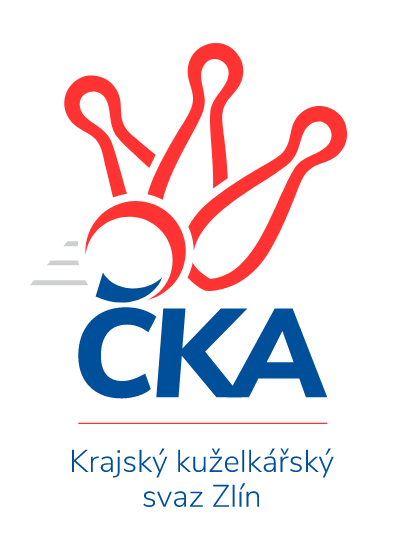 Nejlepší šestka kola - absolutněNejlepší šestka kola - absolutněNejlepší šestka kola - absolutněNejlepší šestka kola - absolutněNejlepší šestka kola - dle průměru kuželenNejlepší šestka kola - dle průměru kuželenNejlepší šestka kola - dle průměru kuželenNejlepší šestka kola - dle průměru kuželenNejlepší šestka kola - dle průměru kuželenPočetJménoNázev týmuVýkonPočetJménoNázev týmuPrůměr (%)Výkon4xRadek RakSlavičín A4815xTomáš KejíkKK Kroměříž112.444642xEliška HrančíkováMachová B4755xRadek IngrKK Kroměříž111.714611xPavel StruhařZlín C4752xEliška HrančíkováMachová B111.374753xJosef KundrataBojkovice B4655xMiroslav MíšekSl. Kroměříž110.994584xTomáš KejíkKK Kroměříž4641xRadek RakSlavičín A108.644815xRadek IngrKK Kroměříž4611xMartin ŠtěpánekZubří108.37453